Rosa Magdaline (Johnson) ClarkDecember 31, 1879 – April 11, 1904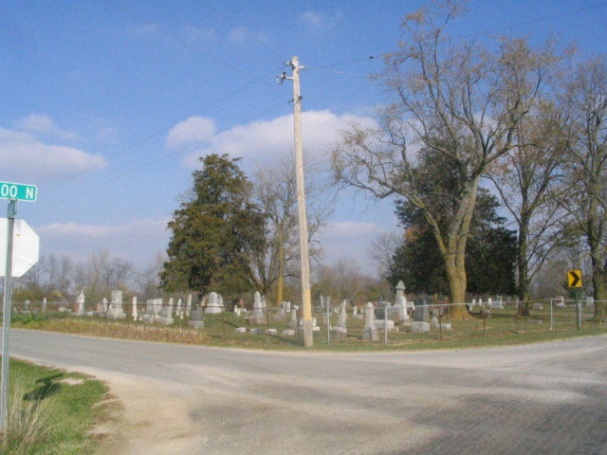 Photo by Barbara Baker AndersonMRS. CLARK DEAD
Daughter of Mr. and Mrs. R. B. Johnson of Peterson   Mrs. L. O. Clark died at her home at Mt. Etna, Huntington County last evening after an illness of several months with lung trouble. She was formerly Miss Rosa Johnson, daughter of Mr. and Mrs. R. B. Johnson of Peterson and sister of Mrs. E. Burt Lenhart of this city. She was about twenty five years old and very popular in this county.    The husband remains to mourn his terrible loss, besides the many other relatives and friends. The remains will be taken to the home of R. B. Johnson at Peterson this evening and the funeral services will be held some time Thursday.Decatur Democrat, Adams County, Indiana; Tuesday, April 12, 1904*****Indiana, Death Certificates, 1899-2011Name: Rosa Magdaline Clark [Rosa Magdaline Johnson] 
Gender: Female; Race: White; Age: 25 years, 3 months 12 days
Marital status: Married
Birth Date: 31 Dec 1879; Birth Place: Adams Co, Ind.
Death Date: 11 Apr 1904; Death Place: Huntington, Huntington, IN
Father: R B Johnson; Mother: Louisa Baker; Spouse: Leora Clark
Informant: L. O. Clark
Burial: April 14; Peterson, Ind.